Measurement Test Study Guide Instrument used for measuring mass triple beam balanceamount of space an object occupies volume temperature scale used in the metric system Celsius an object’s mass divided by its volume densityInstrument used to measure the volume of liquids and irregularly shaped objects graduated cylinderunit of mass in the metric system gramunit of volume used in the metric system litermeasure of gravitational pull on an object weightamount of matter in an object massunit of length used in the metric system meter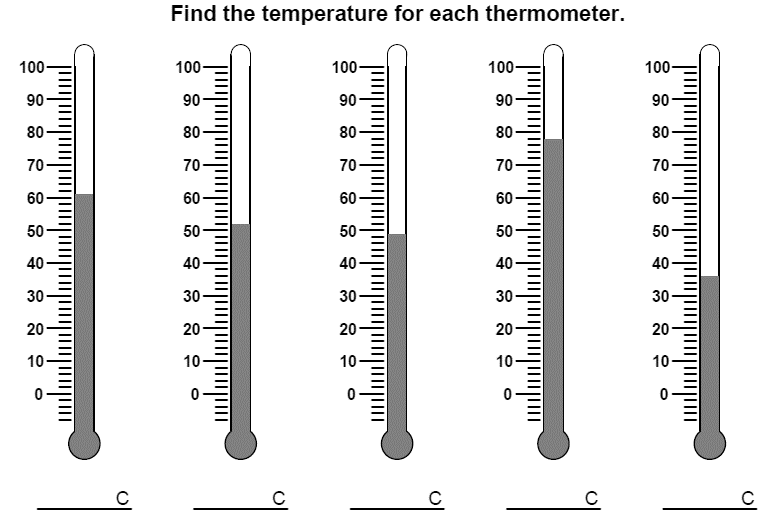 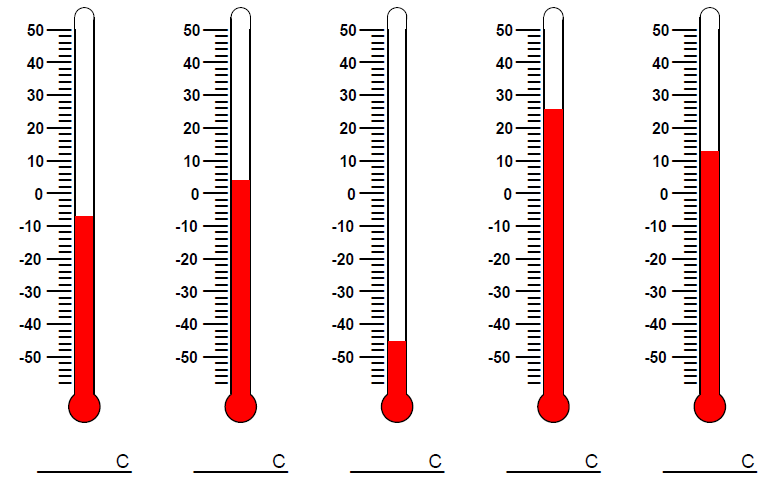 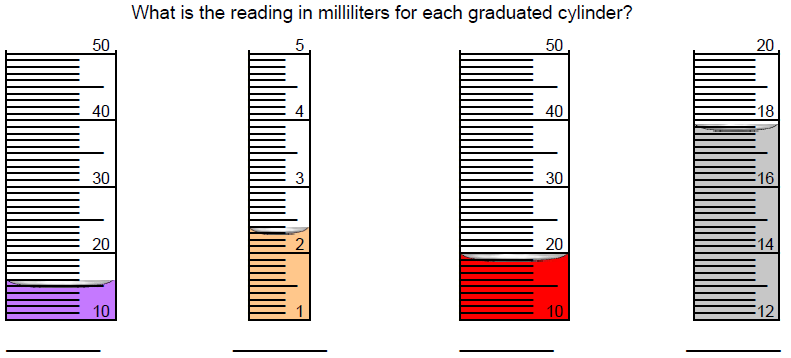 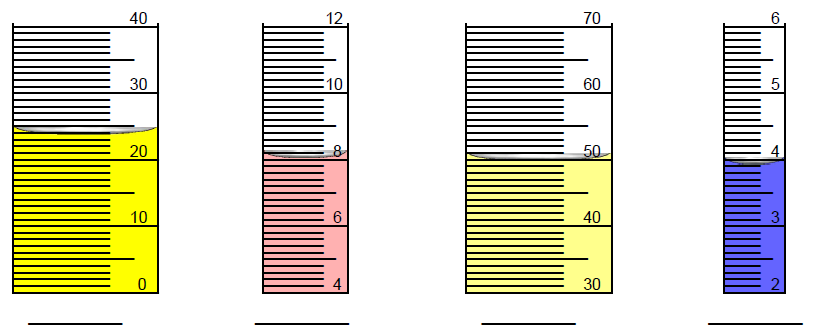 Read the triple beam balance and record the mass. _____________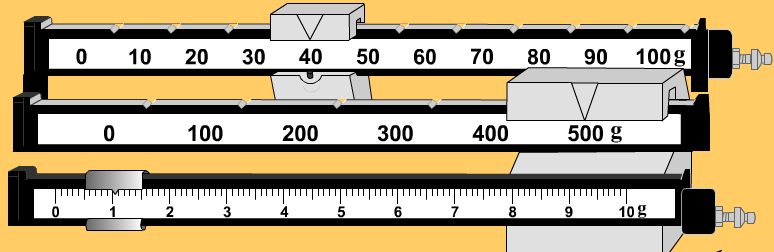  _____________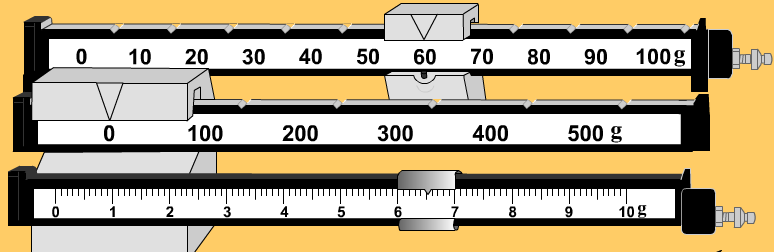 _____________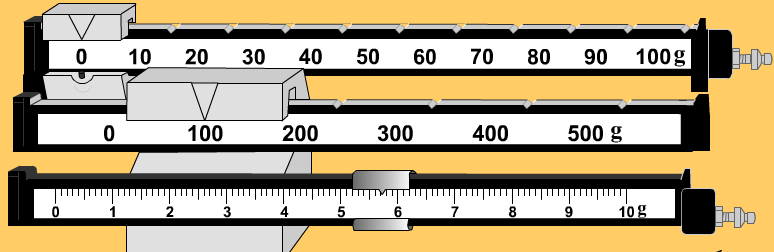  ______________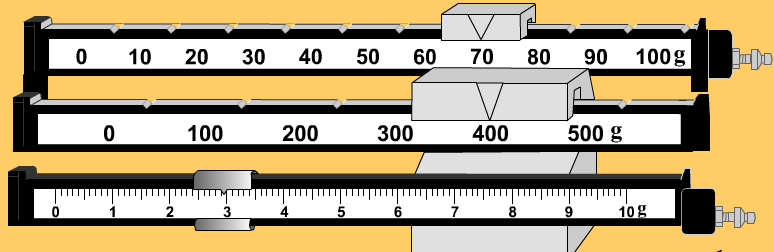 Solve the word problems. A block of wood has a mass of 280 grams. It is 10.0 cm long,6.0 cm wide, and 2.0 cm thick. What is its density? 2.33 g/cm3A bar of gold has a mass of 281.9 grams and a volume of 11 ml.  What is its density? 25.63 g/mlA rock raises the water in a cylinder from 20 ml to 40 ml.  It has a mass of 6.5 grams.  What is its density? 0.325 g/mlMASSVOLUMEDENSITYWill this item sink or float in water?5.02 g6.10 mLfloat1.0235 g.2589 mLsink.3025 g25.01 mLfloat8.89 g3.254 mLsink215.7 g.15369 mLsink